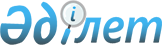 О внесении изменений в решение Карагандинского областного маслихата от 30 июня 2016 года № 63 "Об утверждении перечня социально значимых пассажирских межрайонных (междугородных внутриобластных) и пригородных сообщений Карагандинской области"Решение Карагандинского областного маслихата от 18 апреля 2023 года № 29. Зарегистрировано Департаментом юстиции Карагандинской области 20 апреля 2023 года № 6391-09
      Карагандинский областной маслихат РЕШИЛ:
      1. Внести в решение Карагандинского областного маслихата "Об утверждении перечня социально значимых пассажирских межрайонных (междугородных внутриобластных) и пригородных сообщений Карагандинской области" от 30 июня 2016 года №63 (зарегистрировано в Реестре государственной регистрации нормативных правовых актов под №3918) следующие изменения:
      пункт 3 изложить в следующей редакции: 
      "3. Контроль за исполнением настоящего решения возложить на постоянную комиссию по строительству, транспорту и коммунальному хозяйству.";
      приложение к указанному решению изложить в новой редакции согласно приложению к настоящему решению.
      2. Настоящее решение вводится в действие по истечении десяти календарных дней после дня его первого официального опубликования. Перечень социально значимых пассажирских межрайонных (междугородных внутриобластных) и пригородных сообщений Карагандинской области
					© 2012. РГП на ПХВ «Институт законодательства и правовой информации Республики Казахстан» Министерства юстиции Республики Казахстан
				
      Председатель областного маслихата

Н. Кобжанов
Приложение к решению
Карагандинского областного
маслихата
от 18 апреля 2023 года
№ 29Приложение
к решению Карагандинского
областного маслихата
от 30 июня 2016 года №63
№
Сообщение
1
№606/605 "Караганда – Балхаш"
2
"Балхаш – Саяк"
3
№6867 "Кулайгыр – Темиртау"
4
№6868/6869 "Темиртау – Агадырь –Темиртау"
5
№6952/6951 "Шокай – Кулайгыр – Караганда Сортировочная"
6
№6876 "Темиртау – Кулайгыр"
7
№6815 "Караганда – Шокай"
8
№6956/6955 "Караганда Сортировочная – Караганозек"